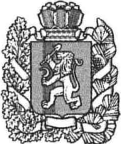 АДМИНИСТРАЦИЯ    БОГУЧАНСКОГО  РАЙОНАПОСТАНОВЛЕНИЕ14.05.2020                                 с. Богучаны                                        № 505-пО внесении изменений в "Положение об оплате труда работников Муниципального казенного учреждения «Муниципальная служба Заказчика», утвержденное постановлением администрации Богучанского района от 05.11.2013 № 1404-пВ соответствии с Трудовым кодексом Российской Федерации,  Федеральным Законом от 06.10.2003 № 131-ФЗ «Об общих принципах организации местного самоуправления в Российской Федерации, Законом Красноярского края от 29.10.2009 № 9-3864 «О системах оплаты труда работников краевых государственных бюджетных и казенных учреждений», Законом Красноярского края от 05.12.2019 № 8-3437 "О внесении изменений в статью 4 Закона края "О системах оплаты труда работников краевых государственных бюджетных и казенных учреждений", "Положением о системе оплаты труда работников муниципальных бюджетных и казенных учреждений", утвержденным постановлением администрации Богучанского района от 18.05.2012 № 651-п, руководствуясь статьями 7, 43, 47 Устава Богучанского района Красноярского края,  ПОСТАНОВЛЯЮ:Внести в "Положение об оплате труда работников Муниципального казенного учреждения «Муниципальная служба Заказчика», утвержденное постановлением администрации Богучанского района от 05.11.2013 № 1404-п (далее – Положение), следующие изменения: 1.1. Приложение №1"Размеры окладов (должностных окладов), ставок заработной платы работников учреждения" Положения дополнить строками следующего содержания:1.2.  Приложение №4 "Критерии оценки результативности и качества труда для определения размеров выплат за качество выполняемых работ работников учреждения" Положения дополнить строками следующего содержания:  2. Контроль за исполнением постановления возложить на заместителя Главы Богучанского  района по экономике и планированию   Н.В. Илиндееву.  3. Настоящее постановление вступает  в силу  со дня, следующего за днем опубликования в Официальном вестнике Богучанского района  и  применяется  к правоотношениям, возникающим с 13 мая 2020 года.И.о. Главы Богучанского района                                              В.Р. СаарКвалификационные группы (уровни)Размер оклада (должностного оклада), ставки заработной платы, рублейДолжности, отнесенные к Профессиональной квалификационной группе "Общеотраслевые должности служащих второго уровня"1 квалификационный уровень3439Категория работниковКритерии оценкиПредельный размер к должностному окладу123Техник по инвентаризации строений и сооруженийОбследование строений и сооружений в натуре, подготовка актов обследования технического состояния строений, сооружений 10 балловТехник по инвентаризации строений и сооруженийСоблюдение сроков составления актов обследования технического состояния строений, сооружений и соблюдение их документального оформления10 балловТехник по инвентаризации строений и сооруженийОтсутствие обоснованных зафиксированных замечаний к деятельности10 баллов